            МБОУ «Больше-Нарынская СОШ»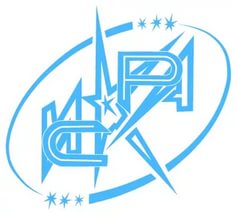               от  24 марта 2017г         № 7СПАРТАКИАДА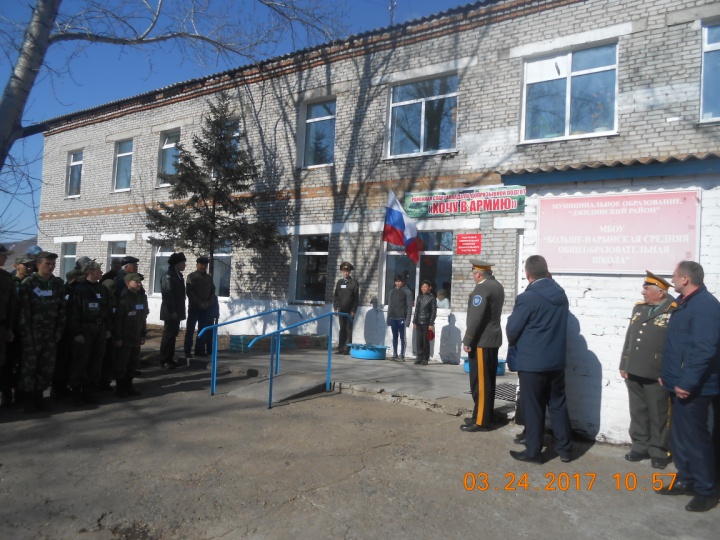 Сегодня на базе нашей школы прошла районная спартакиада допризывной подготовки молодежи «ХОЧУ В АРМИЮ». В данном мероприятии приняли участие 12 школ (команд) Джидинского района. Соревнования прошли в 6 этапов, в которых участники конкурса продемонстрировали своё мастерство и умение в выполнении заданий. Конечно, ребята волновались, но, в целом, мероприятие прошло организованно, четко, красочно. Экспертная комиссия учитывала всё: внешний вид участников, выполнение команд и др. По результатам первое место присудили команде Джидинская СОШ, второе место заняли Больше-Нарынская СОШ, Петропавловская СОШ, Желтуринская СОШ и третье место Инзагатуйская СОШ.Победители были награждены дипломами, грамотами. Все участники получили сертификаты.Молодцы, ребята, вы гордость ваших школ! Мы желаем вам дальнейших успехов!МБОУ «Больше-Нарынская СОШ» была рада принять гостей и участников спартакиады. Соревнование – это всегда праздник, а любой праздник должен выглядеть запоминающимся и увлекательным. Такие массовые, зрелищные мероприятия погружают в мир добра и красоты!В проведении спартакиады оказали помощь ЦДОД Джидинского района - Чойдонова М.М; МКУ Управление образования – начальник воспитательного отдела и дополнительного образования Сухарева Н.Н.ОВК РБ по Джидинскому району – начальник Шишмарев А.ГОтделение ПогЗ в селе Харацай – заместитель начальника Айдумов А.М.Атаман станицы Джидинская Гладышев В.А.ИНТЕРВЬЮ С УЧАСТНИКАМИ:Желтуринская СОШ:Вадим: Были на этапе разборка и сборка автомата.Все справились с заданием, думаем, что в тройку лучших попадем.Больше- Нарынская СОШ:Роман: Выполняли сейчас нормы ГТО. Было сложно, но с заданием справились.Очень нравится соревноваться, будем ждать результатов. Победит сильнейший.ФОТОРЕПОРТАЖОГНЕВОЙ РУБЕЖ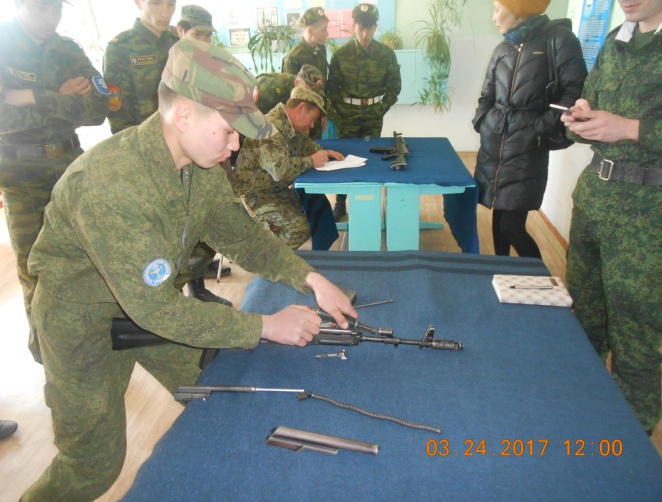 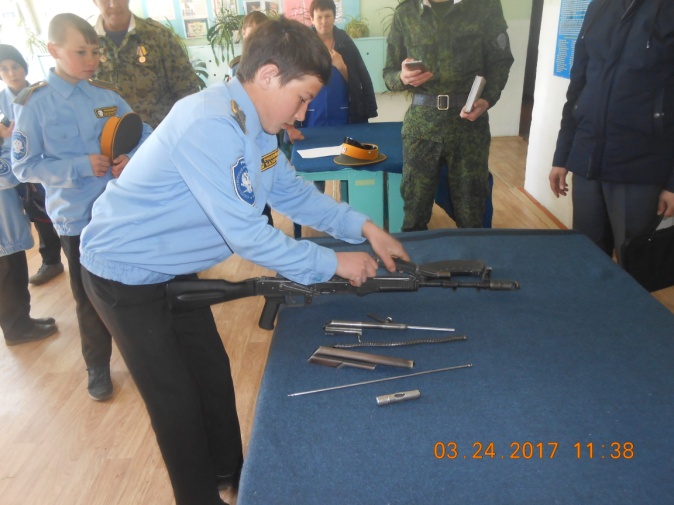 СТРЕЛЬБА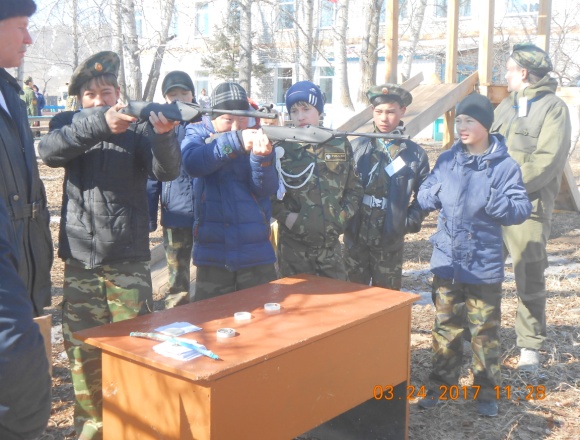 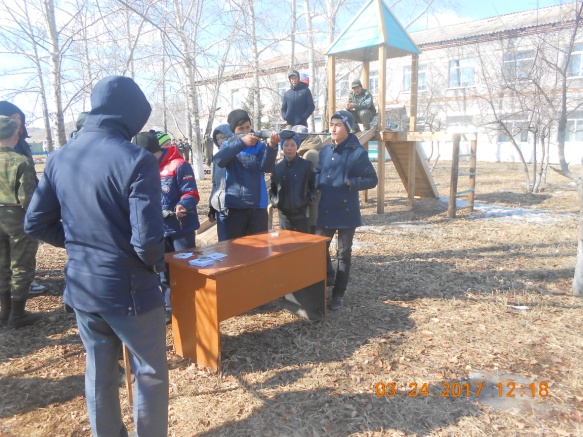 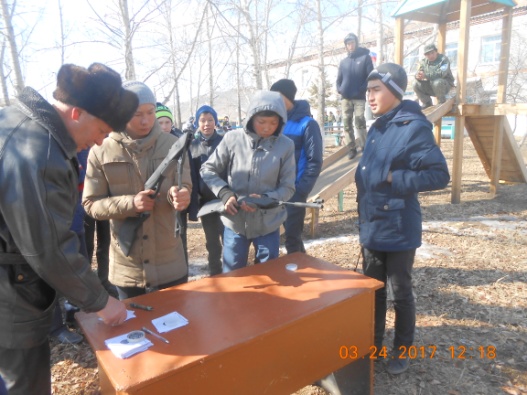 ВИКТОРИНА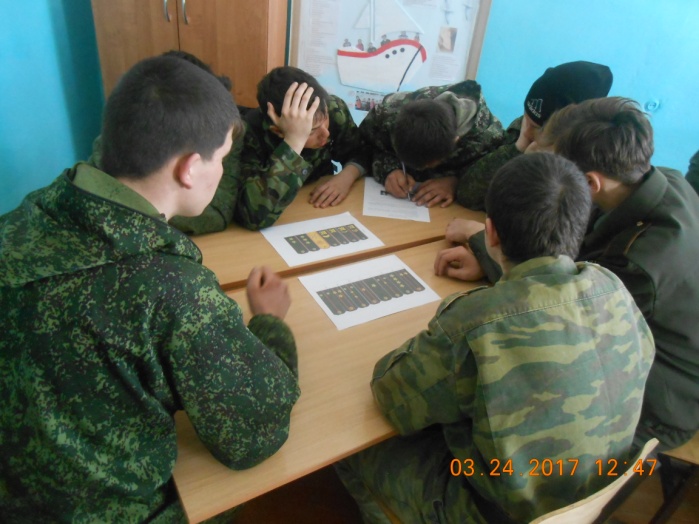 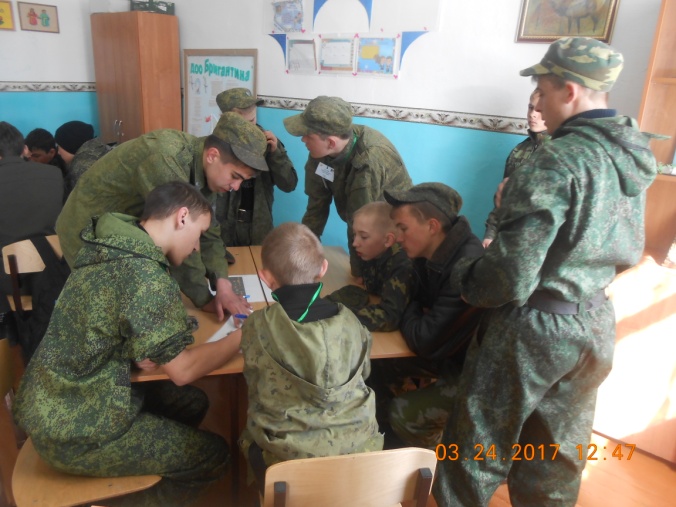 ВОЕННАЯ ТОПОГРАФИЯ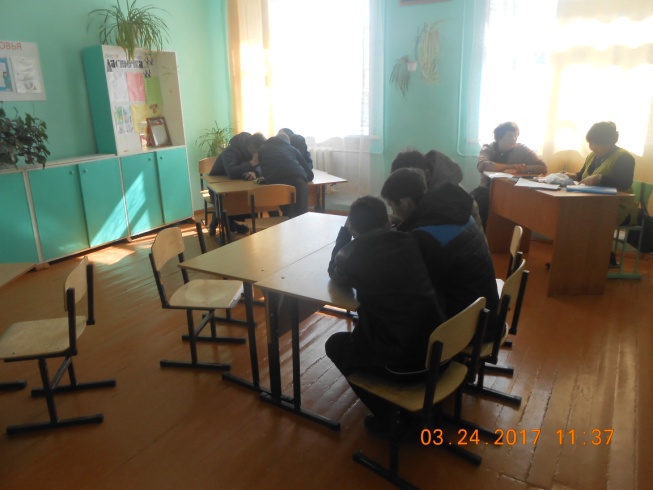 ВЫПОЛНЕНИЕ НОРМ ГТО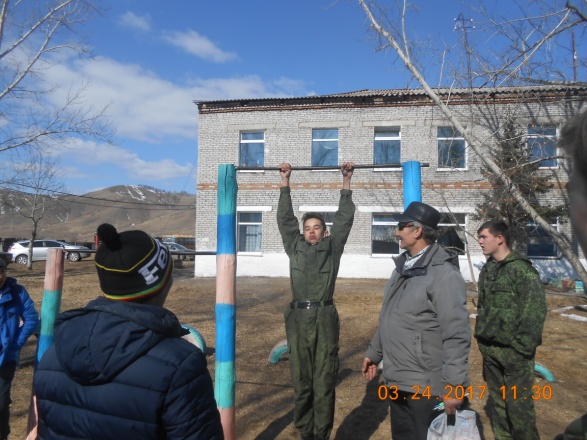 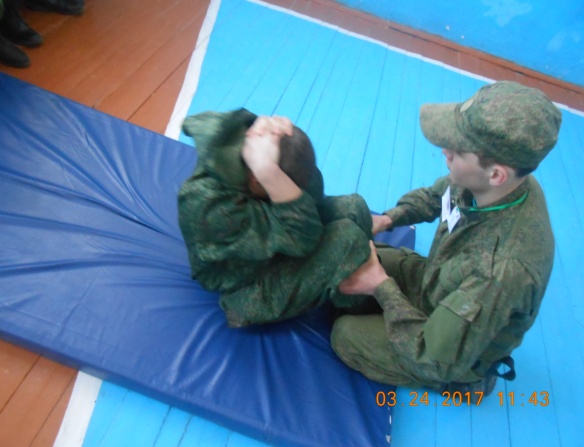 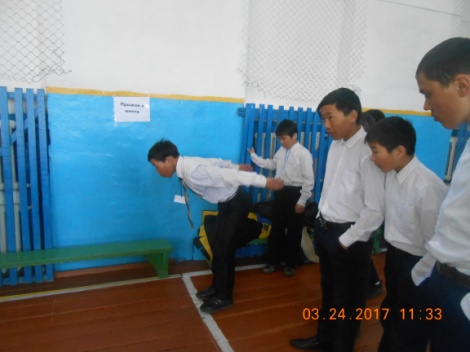 СТРОЕВАЯ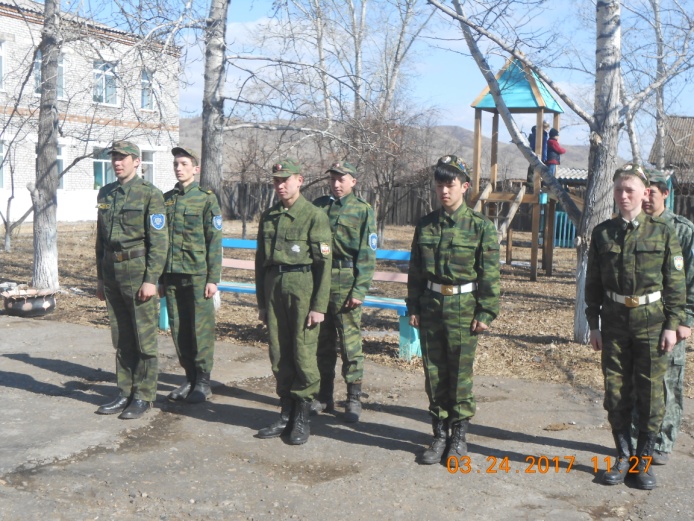 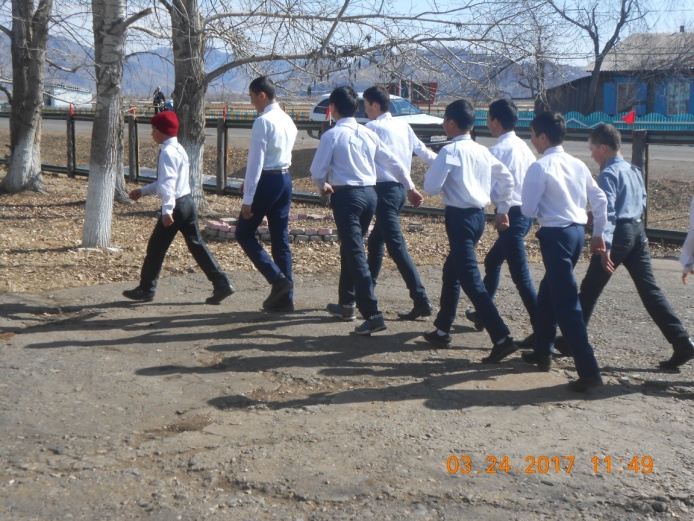 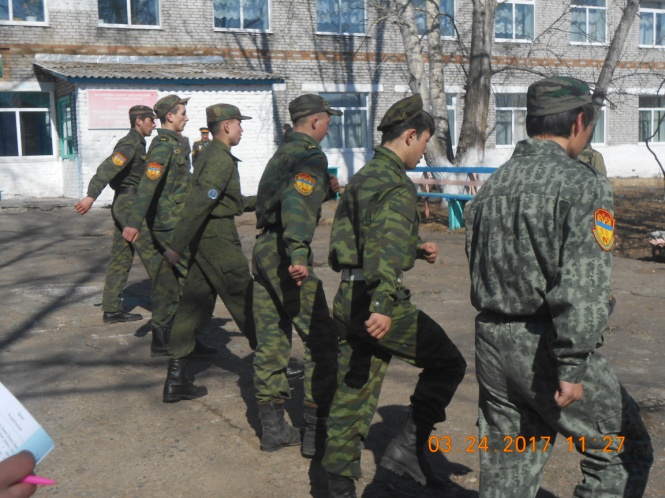 НАДЕВАНИЕ ОЗК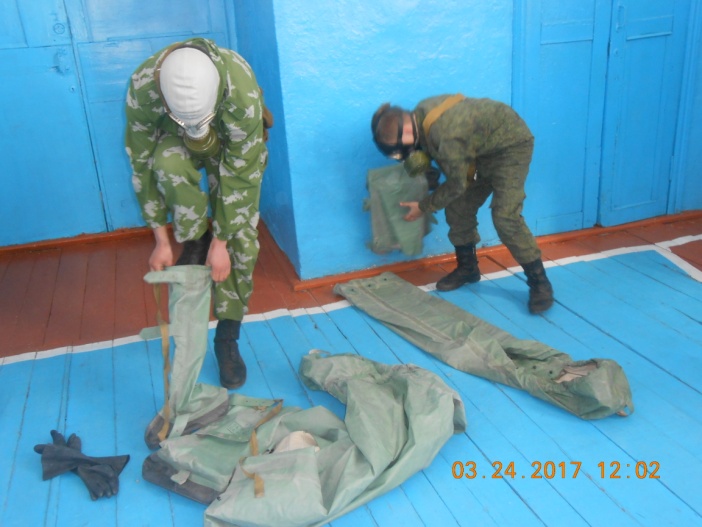 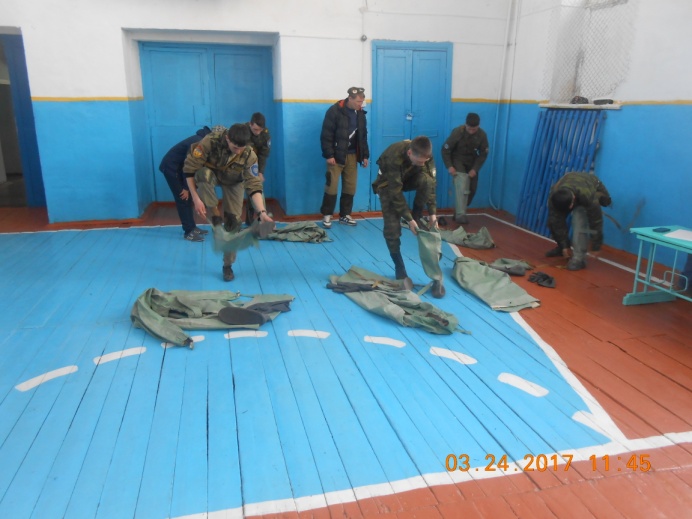                                                         Искра                                                                                                              Тираж 25 экз. Выходит 1 раз в месяц                                                                                                              Адрес: Бурятия, Джидинский район,                                                                                                     с. Нарын, ул. Центральная 58 а                                                                            Тел: 83013499534                                                                                          e-mail: b-narin@yandex.ru